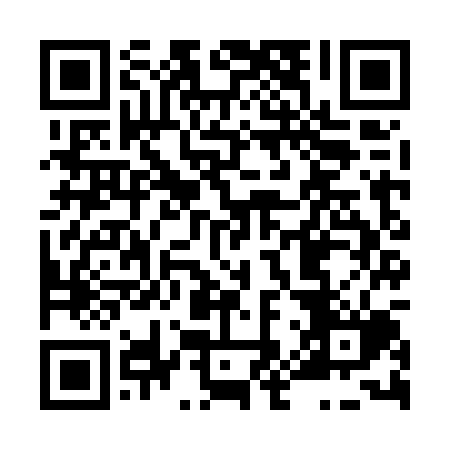 Ramadan times for Bohusov, Czech RepublicMon 11 Mar 2024 - Wed 10 Apr 2024High Latitude Method: Angle Based RulePrayer Calculation Method: Muslim World LeagueAsar Calculation Method: HanafiPrayer times provided by https://www.salahtimes.comDateDayFajrSuhurSunriseDhuhrAsrIftarMaghribIsha11Mon4:224:226:1111:593:545:485:487:3012Tue4:204:206:0911:593:555:505:507:3213Wed4:184:186:0711:583:575:515:517:3414Thu4:154:156:0411:583:585:535:537:3615Fri4:134:136:0211:583:595:555:557:3716Sat4:114:116:0011:584:015:565:567:3917Sun4:084:085:5811:574:025:585:587:4118Mon4:064:065:5611:574:035:595:597:4319Tue4:034:035:5311:574:056:016:017:4520Wed4:014:015:5111:564:066:036:037:4621Thu3:583:585:4911:564:076:046:047:4822Fri3:563:565:4711:564:086:066:067:5023Sat3:533:535:4511:564:106:086:087:5224Sun3:513:515:4211:554:116:096:097:5425Mon3:483:485:4011:554:126:116:117:5626Tue3:463:465:3811:554:136:126:127:5827Wed3:433:435:3611:544:156:146:148:0028Thu3:413:415:3411:544:166:156:158:0229Fri3:383:385:3111:544:176:176:178:0430Sat3:353:355:2911:534:186:196:198:0631Sun4:334:336:2712:535:197:207:209:081Mon4:304:306:2512:535:207:227:229:102Tue4:274:276:2312:535:227:237:239:123Wed4:254:256:2112:525:237:257:259:144Thu4:224:226:1812:525:247:277:279:165Fri4:194:196:1612:525:257:287:289:186Sat4:174:176:1412:515:267:307:309:207Sun4:144:146:1212:515:277:317:319:228Mon4:114:116:1012:515:287:337:339:249Tue4:084:086:0812:515:297:347:349:2710Wed4:054:056:0612:505:317:367:369:29